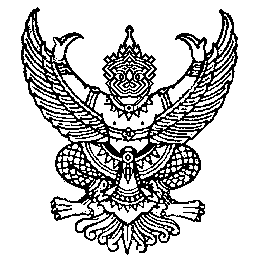 ที่ พท  ๕๒๕๐๑/ว010						สำนักงานเทศบาลตำบลมะกอกเหนือ								ถนนควนขนุน–ทะเลน้อย พท  ๙๓๑๕๐						6  กันยายน   ๒๕๕๙เรื่อง   ขอเชิญประชุมสภาเทศบาล  สมัยสามัญ สมัยที่  3  ครั้งที่  2  ประจำปี  ๒๕๕๙  เรียน    สิ่งที่ส่งมาด้วย  ๑. ระเบียบวาระการประชุม					จำนวน  ๑  ฉบับ	        ๒. ญัตติพิจารณาร่างเทศบัญญัติงบประมาณรายจ่ายประจำปีงบประมาณ  พ.ศ.2560				วาระที่  2,3						จำนวน  1  ชุด        3. ญัตติขออนุมัติโอนเงินงบประมาณรายจ่ายทั่วไปประจำปีงบประมาณ พ.ศ.2559            	จำนวน  ๑  ชุด        4. ญัตติขออนุมัติกันเงินงบประมาณรายจ่ายประจำปีงบประมาณ พ.ศ.2559            จำนวน  1  ชุด	 ตามมติที่ประชุมสภาเทศบาลตำบลมะกอกเหนือสมัยสามัญ  สมัยแรก  ครั้งที่  ๑  เมื่อวันที่        ๑๕  กุมภาพันธ์  ๒๕๕๙   มีมติกำหนดสมัยประชุมสภาเทศบาล  สมัยสามัญ สมัยที่  3  ประจำปี พ.ศ.  ๒๕๕๙  ตั้งแต่วันที่  15  สิงหาคม – 1๓  กันยายน   ๒๕๕๙   นั้น ในการนี้  จึงขอเชิญท่านเข้าร่วมประชุมสภาเทศบาลตำบลมะกอกเหนือ  สมัยสามัญ         สมัยที่ 3 ครั้งที่ 2 ประจำปี พ.ศ.๒๕๕๙  ในวันจันทร์ที่ 12  กันยายน  ๒๕๕๙  เวลา 09.30 น.               ณ ห้องประชุมเทศบาลตำบลมะกอกเหนือจึงเรียนมาเพื่อทราบและเข้าร่วมประชุมตามวัน  เวลา  และสถานที่ดังกล่าว      						ขอแสดงความนับถือ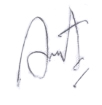          (นายเอกรัฐ  วัชรเสรีกุล)ประธานสภาเทศบาลตำบลมะกอกเหนือสำนักปลัดเทศบาล					งานบริหารงานทั่วไปโทรศัพท์  ๐-๗๔๖๗-๒๒๙๑โทรสาร   ๐-๗๔๖๗-๒๒๙๒Website:  WWW.MAKOKNUACITY.GO.TH“ยึดมั่นธรรมาภิบาล  บริการเพื่อประชาชน”